The Internal Audit and Moderation Form for the Courses with Projects to address (1) Complex Engineering  Problem Solving, and  (2) Complex Engineering ActivitiesPart 1: Moderation1. Course Code & Section: ME 40002. Course Title: Project and Thesis3. Supervisor : Professor Dr. Mazharul Islam4. Semester: Spring 20205. Title of the Project: Design of a Solar-Assisted Desiccant DehumidificationSystem For Dhaka City6. Brief Description of the Project:7. Mapping of Course Outcomes (COs) with Program Outcomes (POs) and Bloom’s Taxonomy Level, Knowledge Profiles, Ranges of Complex Engineering (CE) Problem Solving, and CE Activities9. The Seven Ranges of Complex Engineering Problem Solving related to the Project10. The Five Ranges of Complex Engineering Activities related to the Project (PO10)Signature of the Instructor/Course Coordinator: __________________Date: Name: 11. Verifications (To Be Completed by the Moderator)Remarks (if any):…………………………………………………………………………………………………………….…………………………………………………………………………………………………………….…………………………………………………………………………………………………………….…………………………………………………………………………………………………………….…………………………………………………………………………………………………………….Part 2: Modifications (if any)…………………………………………………………………………………………………………………………………………………………………………………………………………………………………………………………………………………………………………………………………………………………………………………………………………………………………………………………………………………………………………………………………………………………………Signature of the Instructor/Course Coordinator: __________________Date: Name: Part 3: Approval by the Head of the DepartmentSignature of the Head of the Department: __________________Date: Name: 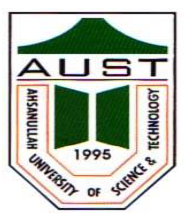 Ahsanullah University of Science and TechnologyBangladeshObjectives {Copied from Student’s Final Report from Fall 2019}“1. To design an automated solar-assisted desiccant air dehumidification system for Dhaka city.2. To conduct performance analysis of a solar assisted desiccant dehumidification system.3. To conduct testings with the newly designed solar desiccant air-dehumidification practices”Abstract {Copied from Student’s Final Report from Fall 2019}“Air conditioning systems take up a very large part of overall energy consumption worldwide. Also,these systems use green house gas. Therefore it is important to look for viable alternative that isefficient, cheap to build also environmentally friendly. The solar-assisted Desiccant system can beone such alternative. In this research, we have looked at solar assisted Desiccant dehumidificationsystem to design. Our goal is to design a solar-assisted Desiccant dehumidification system forDhaka city based on performance analysis. During the literature review, detailed research onthe Desiccant system was conducted. An analysis of the design was done. The solar-assisteddesiccant system consists of three main parts: a solar air heater, desiccant house, and cooler.Solar air heater heats fresh air by absorbing suns heat. This heated air reactivates the desiccantmaterial. In the desiccant house, a portion is used to separate fresh ambient air and hot airfrom the solar air heater. The dehumidified air enters the cooler. In cooler cool air flows coppercoil which cools the dehumidified air. Experimental data of this setup was used to validate thesimulation. The simulation showed yearly output temperature and humidity. The simulationshowed more differences in output temperature during summertime due to more regenerativeheat. The simulation helps us determine the importance of regenerative heat. Further simulationof this system can be conducted in the future. This will shine a light on other parameters andtheir effect on the overall system.”Sl. No.COsPOsBloom’s TaxonomyBloom’s TaxonomyBloom’s TaxonomyKnowledge ProfilesRanges of CE Problem SolvingRanges of CE ActivitiesSl. No.COsPOsCAPKnowledge ProfilesRanges of CE Problem SolvingRanges of CE Activities1After completion of the course, the students will be expected to apply the knowledge of sciences, mathematics, and engineering to solve complex engineering problems13K1-K4P1-P72After completion of the course, the students will be expected to analyze complex engineering problems and reach substantiated conclusions using the principles of natural sciences, mathematics, and engineering sciences24K1-K4P1-P73After completion of the course, the students will be expected to perform design analysis using sound engineering principles/codes/modern tools36K5P1-P74After completion of the course, the students will be expected to identify appropriate research objectives, scopes, and methodology for engineering projects44K8P1-P75After completion of the course, the students will be expected to apply modern computational tools at different stages of engineering projects56K6P1-P76After completion of the course, the students will be expected to report social implications of projects63K7P1-P77After completion of the course, the students will be expected to consider sustainability and environmental implications, whenever necessary, at different stages of projects75K7P1-P78After completion of the course, the students will be expected to report the research findings ethically with necessary  citations83K79After completion of the course, the students will be expected to display effective individual and teamwork throughout the span of engineering projects9510After completion of the course, the students will be expected to demonstrate effective communication skills  with local/international individuals who are related to engineering projects105A1-A511After completion of the course, the students will be expected to manage engineering projects efficiently with the allocated resources11612After completion of the course, the students will be expected to display useful information related to engineering projects based on the effective literature review of a wide range of authentic resources125"Complex Engineering Problems have characteristic P1 and some or all of P2 to P7" [p. 4-6, 1]RangeAttributePORelevance in the ProjectRelevance in the ProjectRelated COP1Depth of Knowledge Required“Cannot be resolved without in-depth engineering knowledge at the level of one or more of K3, K4, K5, K6 or K8 which allows a fundamentals-based, first principles analytical approach” [1]PO1K3 (A systematic theory-based formulation of engineering fundamentals required in the engineering discipline)The project needs mainly the knowledge of Thermo-fluid (Fluid Mechanics, Heat Transfer, Refrigeration & Air-Conditioning) and fundamentals related to the design of mechanical systemsCO1P1Depth of Knowledge Required“Cannot be resolved without in-depth engineering knowledge at the level of one or more of K3, K4, K5, K6 or K8 which allows a fundamentals-based, first principles analytical approach” [1]PO2K4 (Engineering specialist knowledge that provides theoretical frameworks and bodies of knowledge for the accepted practice areas in the engineering discipline; much is at the forefront of the discipline)The project needs the knowledge of solar energy fundamentals (like solar geometry, resource assessment) and solar desiccant based cooling systemsCO1P1Depth of Knowledge Required“Cannot be resolved without in-depth engineering knowledge at the level of one or more of K3, K4, K5, K6 or K8 which allows a fundamentals-based, first principles analytical approach” [1]PO3K5 (Knowledge that supports engineering design in a practice area)The project needs the knowledge of design of a solar desiccant cooling systemCO3P1Depth of Knowledge Required“Cannot be resolved without in-depth engineering knowledge at the level of one or more of K3, K4, K5, K6 or K8 which allows a fundamentals-based, first principles analytical approach” [1]PO5K6 (Knowledge of engineering practice (technology) in the practice areas in the engineering discipline)The project needs diversified computational tools at different stages:- Computations: MS Excel/Google Sheets- Simulation: Insel- Graphics: Dia or other tools- Citation management: Mendeley/Endnote- Reporting: LaTeX, Google Docs- Presentation: LaTeX Beamer Class/PowerPointCO5P1Depth of Knowledge Required“Cannot be resolved without in-depth engineering knowledge at the level of one or more of K3, K4, K5, K6 or K8 which allows a fundamentals-based, first principles analytical approach” [1]PO4K8 (Engagement with selected knowledge in the research literature of the discipline)The project needs identification of appropriate research objectives, scopes, and methodology through extensive literature reviewCO4P2Range of Conflicting RequirementsPO1 - PO7Design CriteriaThe design must be low costThe design must address the local manufacturing facilitiesThe design must use locally available materialsThe design must be safeThe design should be environment-friendlyThe design should be user-friendlyThe design should be aesthetically soundThe design should be efficientDesign CriteriaThe design must be low costThe design must address the local manufacturing facilitiesThe design must use locally available materialsThe design must be safeThe design should be environment-friendlyThe design should be user-friendlyThe design should be aesthetically soundThe design should be efficientCO1  -CO7P3Depth of Analysis RequiredPO1 - PO7There is no unique solution which is readily available for Dhaka in the literature. Students need to conduct simulation & design analysis which require depth in different fields of mechanical engineering, including solar energy, heat transfer, fluid mechanics, refrigeration and air-conditioning.There is no unique solution which is readily available for Dhaka in the literature. Students need to conduct simulation & design analysis which require depth in different fields of mechanical engineering, including solar energy, heat transfer, fluid mechanics, refrigeration and air-conditioning.CO1  -CO7P4Familiarity of IssuesPO1 - PO7Solar Desiccant Cooling systems are quite rare and students are not typically familiar with the tasks related to this project.Solar Desiccant Cooling systems are quite rare and students are not typically familiar with the tasks related to this project.CO1  -CO7P5Extent of Applicable CodesPO1 - PO7CO1  -CO7P6Extent of Stakeholder involvement and Conflicting requirementsPO1 - PO7CO1  -CO7P7InterdependencePO1 - PO7The different subsystems related to this project are Air blower, solar air heater, desiccant wheel, dehumidification chamber. So, the students must carefully consider the interdependence of the subsystems.The different subsystems related to this project are Air blower, solar air heater, desiccant wheel, dehumidification chamber. So, the students must carefully consider the interdependence of the subsystems.CO1  -CO7"Complex activities means (engineering) activities or projects that have some or all of the following characteristics" [p. 4-7, 1]*RangeAttributeRelevance in the ProjectA1: Involve the use of diverse resources (and for this purpose resources include people, money, equipment, materials, information and technologiesRange of ResourcesThe project needs communication with different types of resources, including:- people (equipment vendor, technicians in the fabrication facility),- equipment (instruments for testing),- information- technology- materials- money should be managed to fabricate and test the prototype.A2 : Require resolution of significant problems arising from interactions between wide-ranging or conflicting technical, engineering or other issuesLevel of InteractionThe project require significant level of interactions between the students and the stakeholders (mainly personnel related to fabrications, instrumentation and measurements, lab technicians, vendors), and the students must successfully resolve all the issues arising from the diversified interactions.A3: Involve creative use of engineering principles and research-based knowledge in novel waysInnovationThe project will involve state-of-the-art techniques to design, fabricate and test a solar desiccant system for Dhaka city using established engineering principles and research-based knowledge in the area of solar thermal energy.A4: Have significant consequences in a range of contexts, characterized by difficulty of prediction and mitigationConsequences for Society and the EnvironmentThe project personnel (i.e. the students) will consider social and environmental aspects of the project and communicate their findings in their presentations and the final report.A5: Can extend beyond previous experiences by applying principles-based approachesFamiliaritySolar desiccant cooling systems are rarely used and stakeholders (students/technicians/vendors) are not typically familiar with the communication activities related to this project.Moderator 1Recommended without any modification□Recommended with some modifications (describe under the remark section below)□Not recommended and the form should be rewritten and resubmitted (describe the reasons under the remark section below)□Signature of the Moderator: __________________Date:Name:□All the required modifications have been done.□Some/all of the modifications have not been done due to the following reasons: